Аппликация «Сирень в корзине». Уважаемые родители, предлагаем Вам вместе с детьми выполнить аппликацию.Для работы вам нужно приготовить: шаблон с распечатанной корзиной (см. ниже), клей- карандаш, цветная бумага, ножницы, тряпочка, клеёнка.Ножницы нужны вам, для того, чтобы вырезать листья и ветки. Дети будут выполнять работу в «обрывной технике» (от листа бумаги отрывается небольшой фрагмент и приклеивается). В этой технике мы будем выполнять цветы сирени.Прежде чем начать выполнять работу предлагаем Вам рассмотреть с детьми репродукцию с картины П.П. Кончаловского «Сирень в корзине».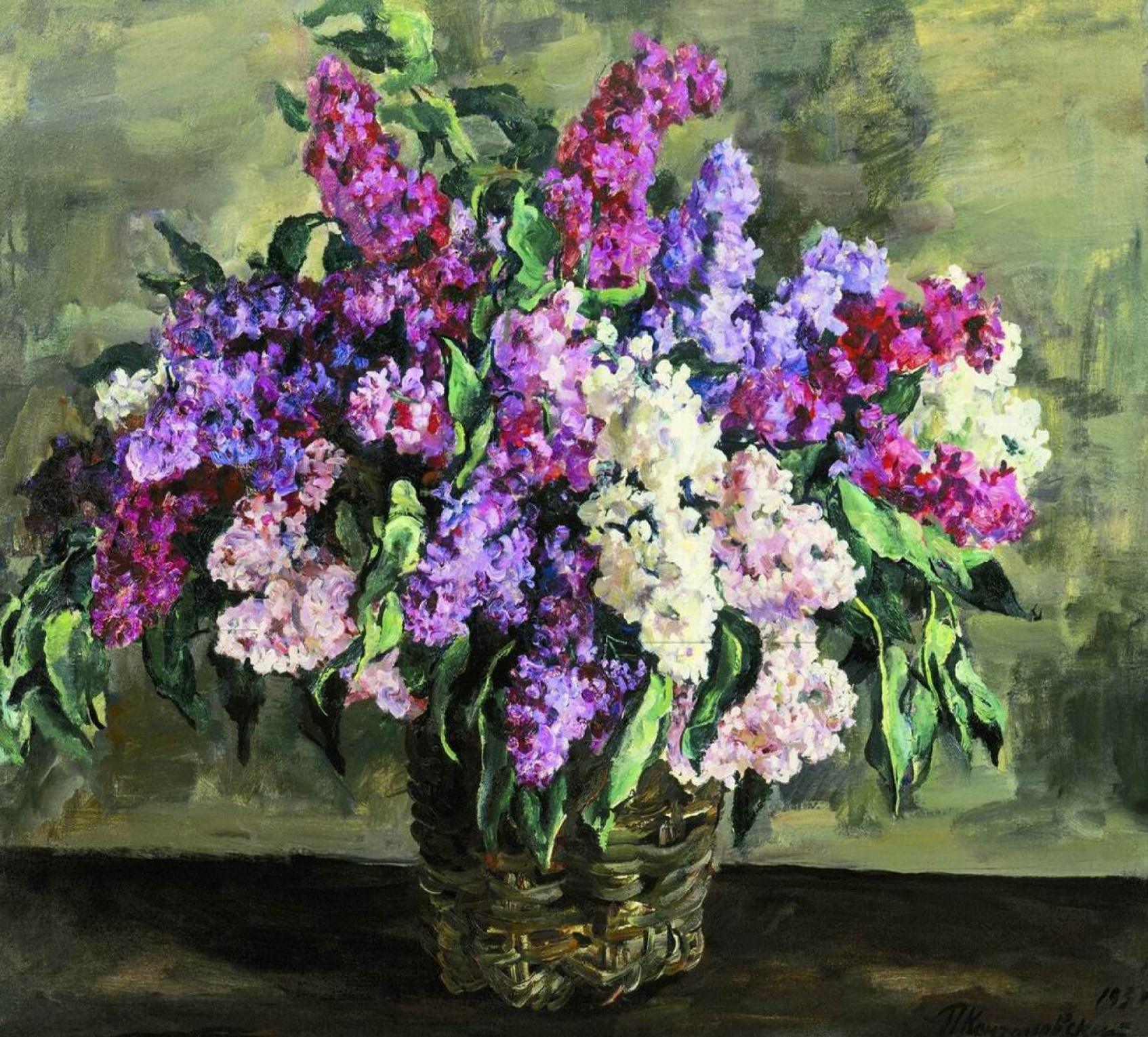 Расскажите детям о том, что сирень- это кустарник, который расцветает весной одним из первых. Прочитайте детям стихотворение. автор: Антон РысаковОблако душистое Прячется в саду – Встану я пораньше И к нему приду;Глубоко вдохну я Дивные духи,И родятся сами Новые стихи…Хорошо с тобой мне, Милая сирень – Так бы и остался Здесь на целый день…Пусть ребенок сам подберет цвета бумаги, из которых у него будет выполнять аппликацию.Во время работы следите за тем, чтобы ребенок намазывал клей на всю деталь, а не только в центр, положив на клеёнку, прижимал деталь салфеткой и убирал излишки клея.Работа на первый взгляд кажется простой, но она требует от ребенка определенного навыка и усидчивости. Поддержите ребенка, помогите ему своим примером. Оставшееся пустым пространство заполните листьями, вырезанными из прямоугольников, сложенных пополам. Если по краю листа приклеить полоски бумаги, то получиться картинка в рамке, которую можно повесить в детской комнате или подарить кому- то из близкихЖелаю успехов!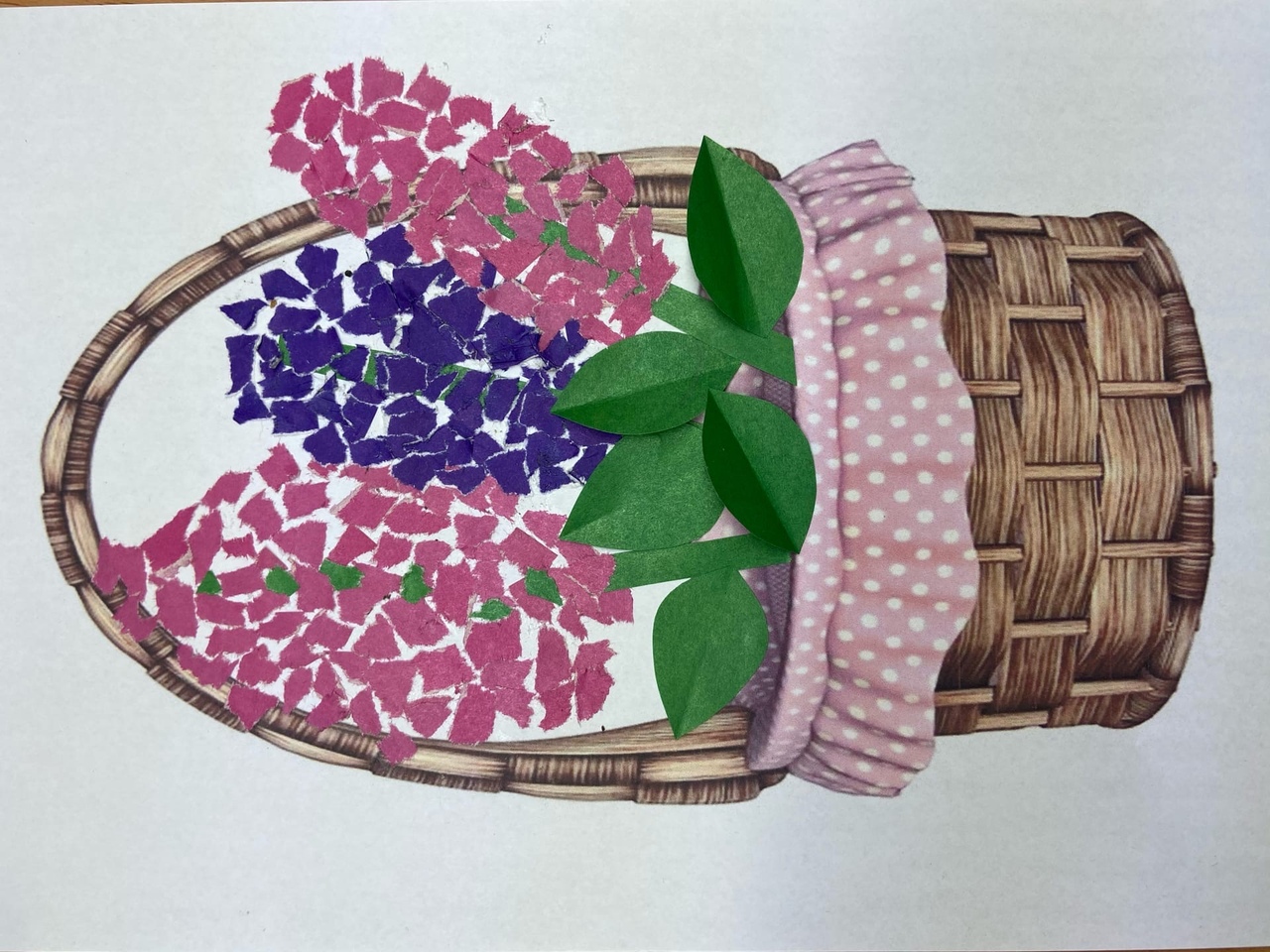 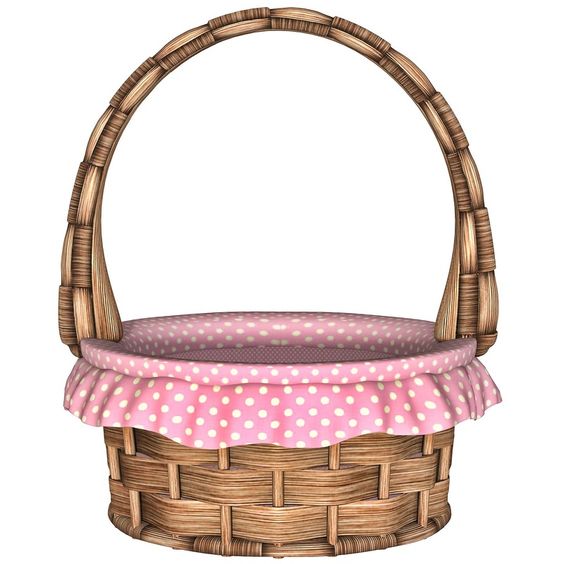 